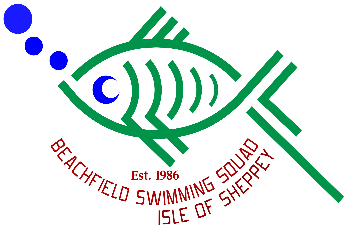 7th BEACHFIELD SUMMER OPENSUNDAY JULY 9th 2023L3 Short Course Meet at Medway Park, Gillingham, Kent Sign Outs & Warm Ups at 8.30am and 1pmRaces start 9.30am and 2.00pmLicence no. 3SE23102750m &100m, all strokes, plus 200mIM“First come, first served”- (deadline for entries: 12pm noon June 14th)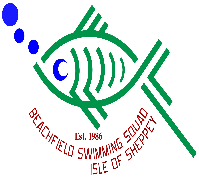 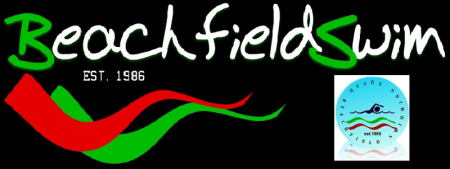 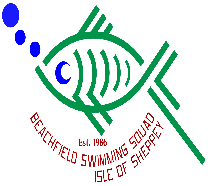 7th BEACHFIELD SUMMER OPEN 2023Beachfield Swimming Squad invite you to our Open Meet L3 short course on Sunday July 9th 2023 at Medway Park, Gillingham, KentLicence no. 3SE231027This licensed gala will be conducted under the rules and technical regulations of Swim EnglandMeet in Brief: Beachfield Swimming Squad invite you to a L3 Short Course 50m all strokes, 100m all strokes and 200m IM Open Gala on Sunday July 9th at Medway Park. It is a one day, two session, meet. All events are HDW. The meet will start at 8.30am and finish at 5pm, or earlier, with a lunch break in the middle. There will be electronic timing and the times will be sent to British Swimming for inclusion in the rankings.There will be medals awarded to the top six male and female swimmers in each individual event HDW in the age categories 9/10, 11/12, 13/14 & 15+ years old. Age as on July 9th 2023. There will be a “top club” trophy for the gala as a whole based on points scored 1st =10, 2nd= 9 and so on, in each event, from each age group, from boys and girls HDW events. There will be a top swimmer award (on points from their best 4 races) for each age group for both boys and girls with a £10 cash prize. There are no lower limit qualifying times, so any Swim England club compete member can enter any event, as long as he/she has not swum faster than the short course Upper Limit Times published over the past since Jan 1st 2022. The entry fees per race are:  £5.00 for 50m, £6.00 for 100m and £7.00 for 200IM per swimmer.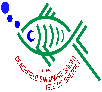 Rules and conditions: Rules: The meet will be run in accordance with Swim England Laws and Technical Rules. The one start rule will be in operation throughout the meet with over the top starts in all events, including backstroke, when deemed advisable by the lead referee.Information: For further information, if required, not covered by this document, please contact the meet promoter johngking119@live.com All swimmers: Must be members of a club affiliated to Swim England and “swim compete” (formerly cat 2) registered with Swim England.Entries: Are on a first come, first served, basis. The deadline for receipt of entries is 12pm noon on June 14th 2023. It will be closed to further entries once it is full. A Hytek Entry File will be made available for clubs to download and use from http://www.beachfieldswim.net by the 18th of April 2023 or earlier.  Please do not enter any children into this meet who are not at least 9 years old by 9th July 2023. Please kindly pay by BACs or cheque at the time of submitting entries. See the consolidated entry form for the Beachfield BACS details. Entries must be made electronically using the Hytek Software if a club wishes to enter more than 6 swimmers. They should also send the completed club consolidated entry form. Entries made by individuals directly to BFDS should email me the filled in individual entry form ASAP and pay by BACS or cheque on the same day please ref: swimmersnameBFDSSummer. Clubs should also pay for their entries by BACS at the time of entry please ref: clubnameBFDSSummerEntry times: these should be SC personal best times achieved at any gala swum under Swim England Laws and Technical Rules or from an official club time-trial since Jan 1st 2022. In the absence of a SC time please either convert a LC time attained during that period, using the official SE conversion tables or, if the swimmer has no entry time at all, please use “NT”. Rejected entries: Clubs or individuals will be informed if we have had to reject any entries received from them within 48 hrs and clubs will be reimbursed within 10 working days. Rejections will be made if swimmers are too fast in an event ( break the upper limits posted below), are not eligible competitors (not competition members of a Swim England Club), the meet has closed to entries as it is full or, finally, the meet is on the cusp of closure to entries for being full, and we receive a large new entry which we can only partially accommodate. In the latter case, we may negotiate with the club concerned regarding which swims to accept. Those not accepted will be refunded. Clubs are welcome to not enter into such a negotiation at this point and, if they so wish, may cancel all of their entries and receive a full refund.Signing out: This is a “sign -out” meet in the event of swimmers withdrawing from events. Latest Sign -out times are shown on the event programme. Swimmers should sign out from their races, if withdrawing, for Session 1 before 8.30am. Warm up starts at 8.30am.  Session 1 races start at 9.30am. Session 2 sign outs before 1pm please; warm up time 1pm; races start at 2pm approx. Sign outs to be made at the front desk near the starting blocks or by email if decided upon by July 8th or earlier.Data Protection: By submitting entries, consent is thereby given, as required under the current Data Protection Act 2018, to the organisers of this meet holding personal information on a computer. Where personal data has been passed via a third party, such as your swimming club, it will be deemed that the third party has gained the appropriate data protection consent. By entering this meet parents/guardians are allowing the names and year of birth, the times in events achieved and entered, and the club their competitor children belong to, to be published in results sheets, visible in MeetMobile and also that such information shall be allowed to be sent to Swim England rankings. The same is true for adult competitor swimmers entered (18+).Race Procedures: It is the responsibility of the competitors and coaches from participating clubs to ensure that all swimmers are competent to the standard of the Swim England Competitive Start Award. Swimmers are reminded that they are permitted to start in the water for all events but must advise the referee of this prior to the start of their heat. All events are heat declared winners. Heats will be swum with all age groups combined and swimmers seeded by entry times. The fastest heat in each event will be spear-headed. Starts will be at the deep end of the pool and over the top starts may be used for all events except backstroke. Swimmers must leave the pool using the steps at the side of the pool and must not climb over the electronic timing pads at the end of each lane.Secondary Strobe: There is a secondary strobe available – please inform the referee before the session starts when it will be required.Wedge blocks will be used. Backstroke ledges will not be used.Warm up: During the warm-up, swimmers and coaches must ensure that they (and swimmers in their charge) take no action that would endanger themselves or others. The instructions of Pool Lifeguards or others in authority must be obeyed immediately. Coaches must supervise their swimmers at all times during the warm up. A warm up schedule will be available 15 minutes before the start of the warm up session at the starting end of the pool.Safety: Everyone attending the event must familiarise themselves with the location of the Emergency Exits, which must be kept clear at all times. Due to limited space poolside, everyone is asked to observe all normal precautions in the pool area and when moving around the sports centre, to ensure their own safety and that of others.Anyone observing anything they consider to be a safety hazard must report it to one of the Meet Organiser’s representatives. The pool depths are 2m at the starting end of the pool and 1.10m at the shallow end of the pool. All swimmers must wear suitable tops and footwear when in the stewarding area or when leaving poolside. Should the emergency alarm sound, all participants, officials, team managers, coaches, volunteers and spectators must leave the sports centre via the fire-doors at the block end of the pool on the ground floor and those on the spectator gallery. No one should return to the changing rooms, the conference room or the lockers beforehand.No nuts: No nuts, or products with nuts as an ingredient, should be brought to the gala as the host club has two swimmers and one helper who are allergic to nuts. Behaviour: The organisers and the pool management reserve the right to remove any swimmer or spectator from the pool area whose behaviour is either against the pool rules or the efficient running of the meet. Stewards will be patrolling the sports centre and anyone found causing damage or seriously misbehaving, will be banned from the meet and refused entry to the building.Security: Competitors are advised not to leave their belongings unattended and to ensure valuables are placed in a locked locker or deposited with someone for safekeeping. Neither Beachfield Swimming Squad nor the Pool Management will be held responsible for property that is lost.Litter: Competitors and spectators are asked to place all litter in the receptacles provided and not to leave it on the floor, particularly in the spectator gallery, where it may become a safety hazard.Pool passes: Coach/Team manager pool passes are £12 each. Pool passes will be issued to each club on a 1 coach or TM to 10 swimmers basis on request (although two may be issued for the first 10 swimmers), unless there are exceptional circumstances or reasons (e.g. medical) when more may be issued to each club. For child protection reasons, these must all be pre-ordered at the time of submitting entries. Coaches’ passes will be collected on the day of the gala. For the purposes of child protection, no persons, unless officials, staff, coaches or team managers displaying a valid pass, shall be allowed on poolside.Spectator Entry: The admission price is £6.00 for adults, children are free. Raffle tickets will be available to purchase at £1.00 per strip. Payment is “on the day” in cash or by card please.Official Photographer: There is likely to be an official meet photographer present. If you do not want him/her to take photos of your son or daughter, please inform the meet promoter in advance.Spectator Photography: Spectators wishing to take photography (including the use of mobile phones to do this) must do so in accordance with the Swim England Child Safeguarding Policy and Procedures (Wavepower). Photos by parents/relatives must be focused on their own children only. Flash photography is prohibited at all times.Results: these will be available on the MeetMobile App. Results will be sent to rankings by the evening of 9th July 2023 John King - Meet Promoter 1st April 2023Johngking119@live.comProgramme of Races:  Beachfield Swimming Squad Summer Open L3 SC Sunday July 9th 2023Session 1: Latest Sign out by 8.30am; Warm Up 8.30am; Start 9.30am.1. Boys’ 200m IM2. Girls’ 200m IM3. Boys’ 50m Breaststroke4. Girls’ 50m Breaststroke5. Boys’ 100m Backstroke6. Girls’ 100m Backstroke7. Boys’ 50m Butterfly8. Girls’ 50m Butterfly9. Boys’ 100m Free Session 2: Latest Sign out by 1pm; Warm Up 1 pm; Start 2pm10. Girls’ 100m Free11. Boys 50m Back12. Girls 50m Back13. Boys’ 100m Butterfly14. Girls’ 100m Butterfly15. Boys’ 50m Free16. Girls’ 50m Free17. Boys’ 100m Breaststroke18. Girls’ 100m Breaststroke End about 5pmThere are no (lower limit) qualifying times Upper Limit Times (short course) - Swimmers must be no faster than (since Jan 1st 2022):Age as on July 9th 2023Individual Swimmer Entry Form:  Beachfield Swimming Squad L3 SC Summer Open Sunday July 9th 2023Fill this in (or use your own club’s form) and give to your club gala admissions secretary, or if entering as an individual, post/email to BSS c/o John King, Aisondel, Sexburga Drive, Minster on Sea, Kent ME12 2LB johngking119@live.com including a cheque for the correct amount payable to “BSS” *. Deadline to reach me is 12pm noon on June 14th 2023.*Or preferably pay directly into our account at Barclay’s Bank“BSS”Account Number: 70386758Sort Code: 20 54 11Mark the payment with the name of your club (or if entering individually, the swimmer’s first and second name, followed by the word “Summer”)For centrally made CLUB ENTRIES ONLY – The 7th Beachfield Summer Open Saturday July 9th 2023Club consolidated entry form. Please would club gala secretaries fill this in, if entries are to be done centrally.  Also send the officials’ form and a cheque* payable to “BSS” to John King by June 14th 2023. Alternatively, a Hytek entry file for club entries will be made available on our website by April 18th 2023 for clubs who wish to use it. Please kindly still send this form filled in as well though. Name of Club________________________________________________________Name of Contact__________________________ Club Position______________________Email address__________________________________________________________Telephone____________________________________________________________Many thanks – please return all forms and the cheque* (payable to “BSS”) by June 14th 2023 to John King  c/o Beachfield Swimming SquadAisondel Sexburga Drive, Minster on Sea Kent ME12 2LBOr preferably by email to Johngking119@live.comtel  07849295958*Or preferably pay directly into our account at Barclay’s Bank“BSS”Account Number: 70386758Sort Code: 20 54 11Mark the payment with the name of your club (or if entering individually, the swimmer’s first and second name, followed by the word “Summer”)Officials’ Form:  7th Beachfield Swimming Squad Summer Open L3 SC Sunday July 9th 2023Name of club ______________________________________If entries are made centrally, please would your club provide at least 1official for this gala?Event Girls9/1011/1213/1415+Event Boys9/1011/1213/1415+200IM2.40.002.30.002.16.002.10.00200IM2.40.002.27.002.06.002.02.0050m Free30.0028.0026.0024.0050m Free30.0028.0025.0022.0050m Butterfly32.0031.0027.0026.0050m Butterfly32.0030.0026.0024.0050m Breaststroke36.0033.0032.0031.0050m Breaststroke36.0033.0031.0029.0050m Backstroke33.0032.0029.0026.5050m Backstroke33.0032.0028.0026.00100m Free1.01.0059.0057.0056.00100m Free1.01.0057.0052.0049.00100m Butterfly1.10.001.09.001.02.001.00.00100m Butterfly1.10.001.08.0058.0056.00100m Breaststroke1.21.001.17.001.12.001.07.00100m Breaststroke1.21.001.17.001.07.001.03.00100m Backstroke1.10.001.08.001.01.001.00.00100m Backstroke1.10.001.08.0058.0056.00Full Name of Swimmer:Full Name of Swimmer:Full Name of Swimmer:SE number:SE number:Club:d.o.b.:d.o.b.:Gender:    m   or     f   (ring one)Age at 9/7/23   (ring one of):  9yrs  10yrs  11yrs 12yrs 13 years, 14 years, 15+ yearsAge at 9/7/23   (ring one of):  9yrs  10yrs  11yrs 12yrs 13 years, 14 years, 15+ yearsAge at 9/7/23   (ring one of):  9yrs  10yrs  11yrs 12yrs 13 years, 14 years, 15+ yearsName of Contact (e.g. parent)Name of Contact (e.g. parent)Name of Contact (e.g. parent)E mail address of Contact (e.g. parent):                             Telephone of Contact (e.g. parent):E mail address of Contact (e.g. parent):                             Telephone of Contact (e.g. parent):E mail address of Contact (e.g. parent):                             Telephone of Contact (e.g. parent):House address of contact (e.g. parent):House address of contact (e.g. parent):House address of contact (e.g. parent):Tick the events you wish to enter and give the swimmer’s short course personal best time  (or choose NT if he/she hasn’t got a PB in this event)Tick the events you wish to enter and give the swimmer’s short course personal best time  (or choose NT if he/she hasn’t got a PB in this event)Tick the events you wish to enter and give the swimmer’s short course personal best time  (or choose NT if he/she hasn’t got a PB in this event)Event        √ or xShort Course Entry Time (LC converted times are permitted)Short Course Entry Time (LC converted times are permitted)200 IM (£7)50m Free (£5.00)50m Backstroke (£5.00)50m Butterfly (£5.00)50m Breaststroke (£5.00)100m Free (£6.00)100m Backstroke (£6.00)100m Butterfly (£6.00)100m Breaststroke (£6.00)Sub Totals £Number of 200IM entriesX £7.00Number of 100m EntriesX £6.00Number of 50m Entries X £5.00Coach Pass – for access to poolside (strictly controlled)X £12Grand Total£_______ . _____Name of OfficialQualificationAvailability: Session 1 or 2 or Both: 